ЗаданиеОрганизовал в УТ 11 две синхронизации с 2 базами Бп 3,0, базовые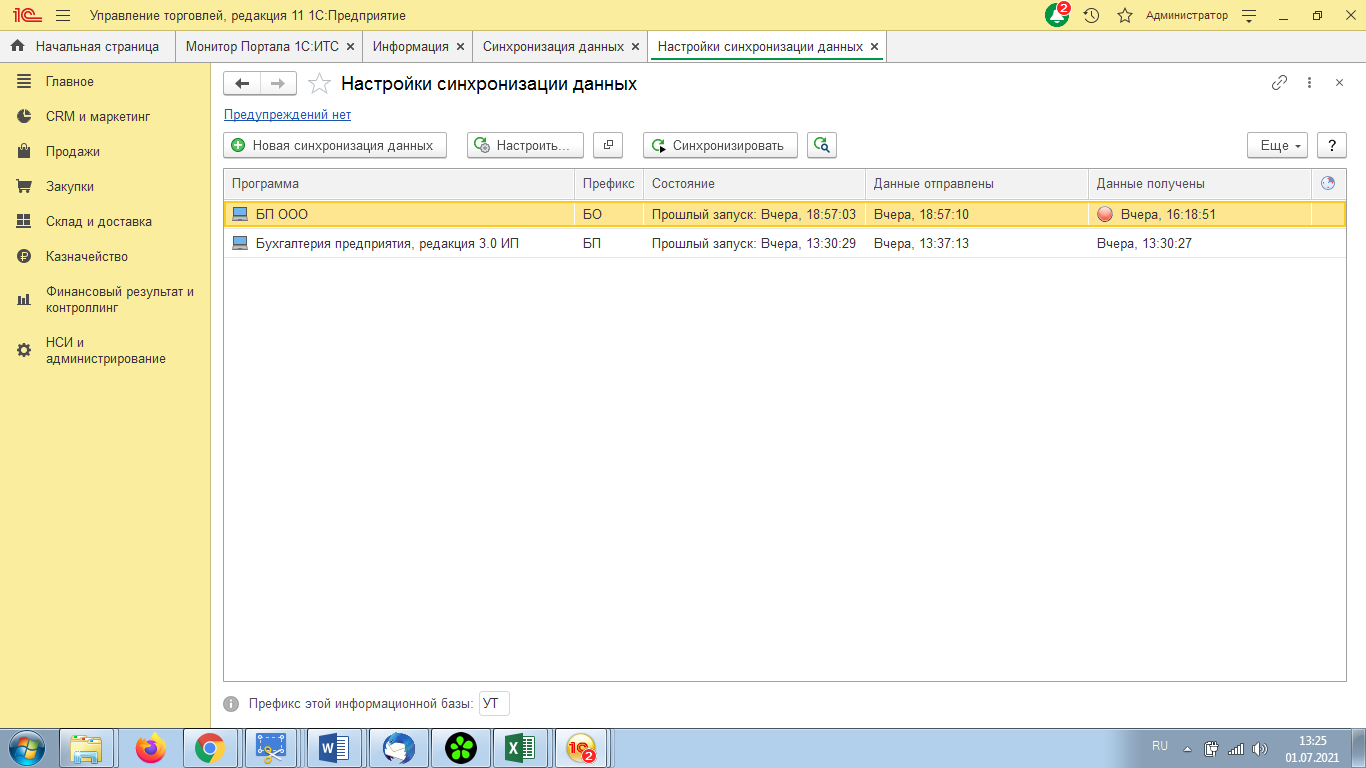 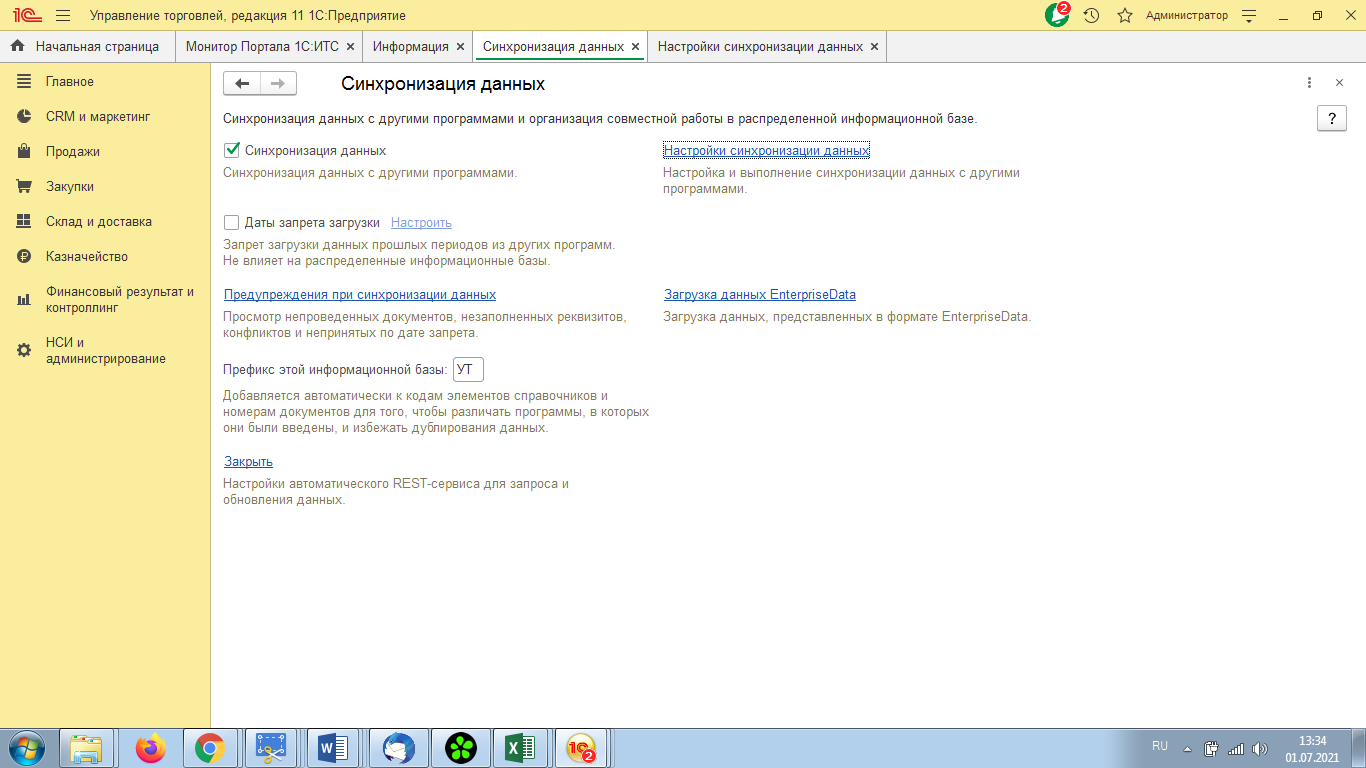 С первой базой с префиксом БП синхрон проходит хорошо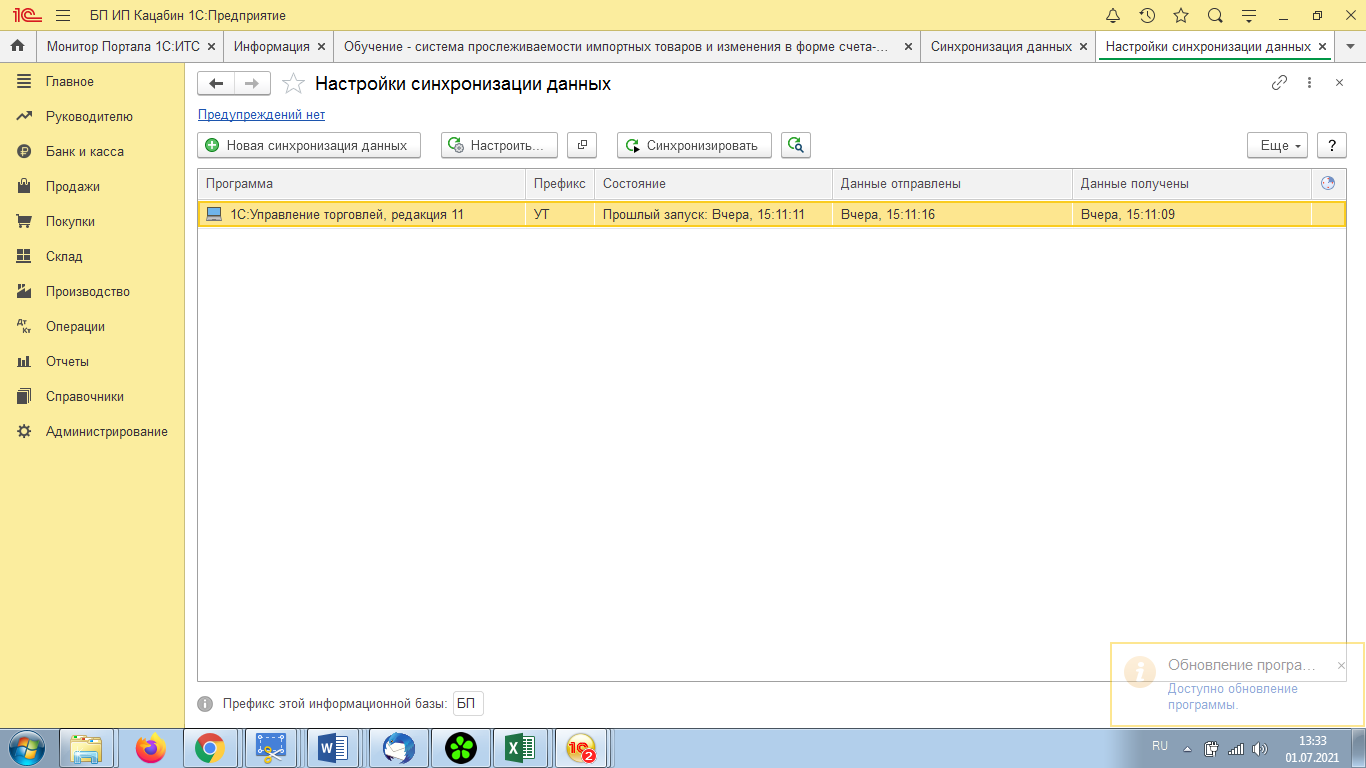 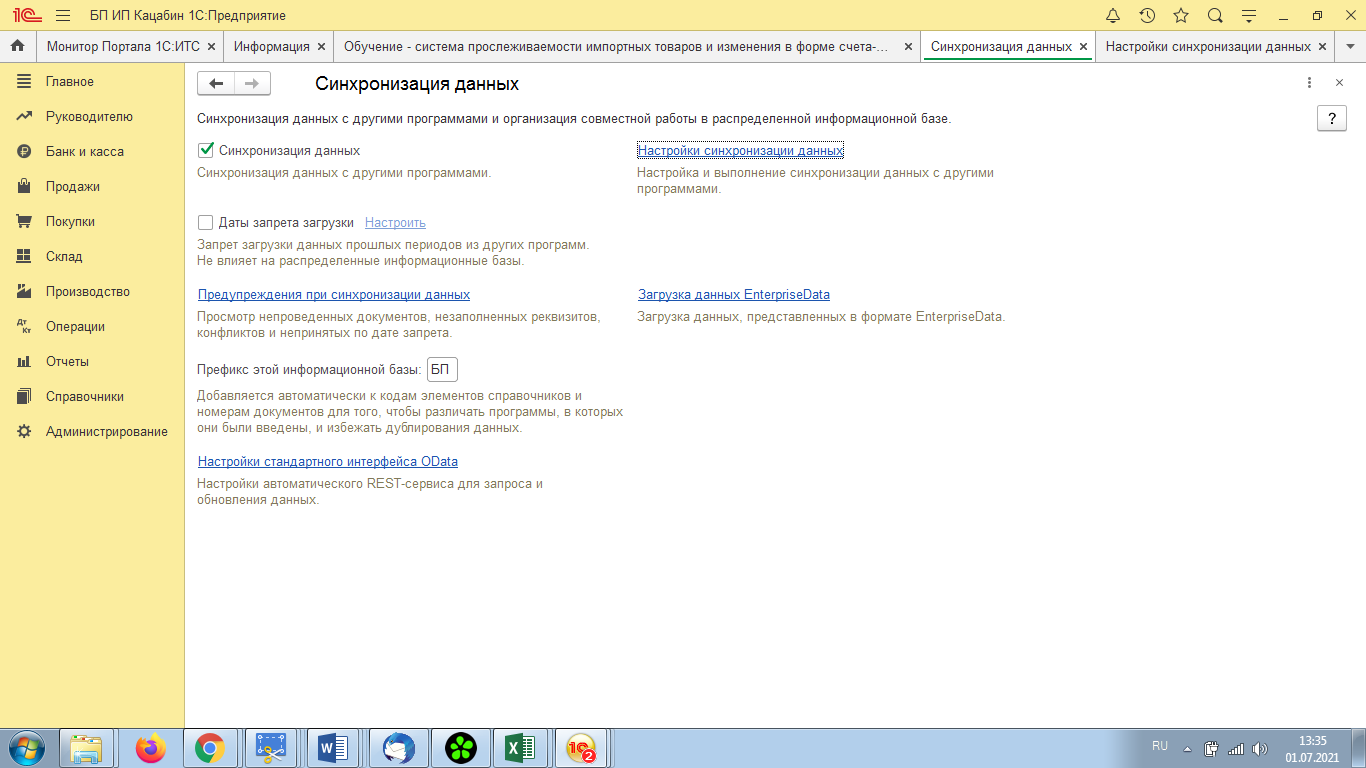 А вот со второй базой при приеме из ут выдает ошибку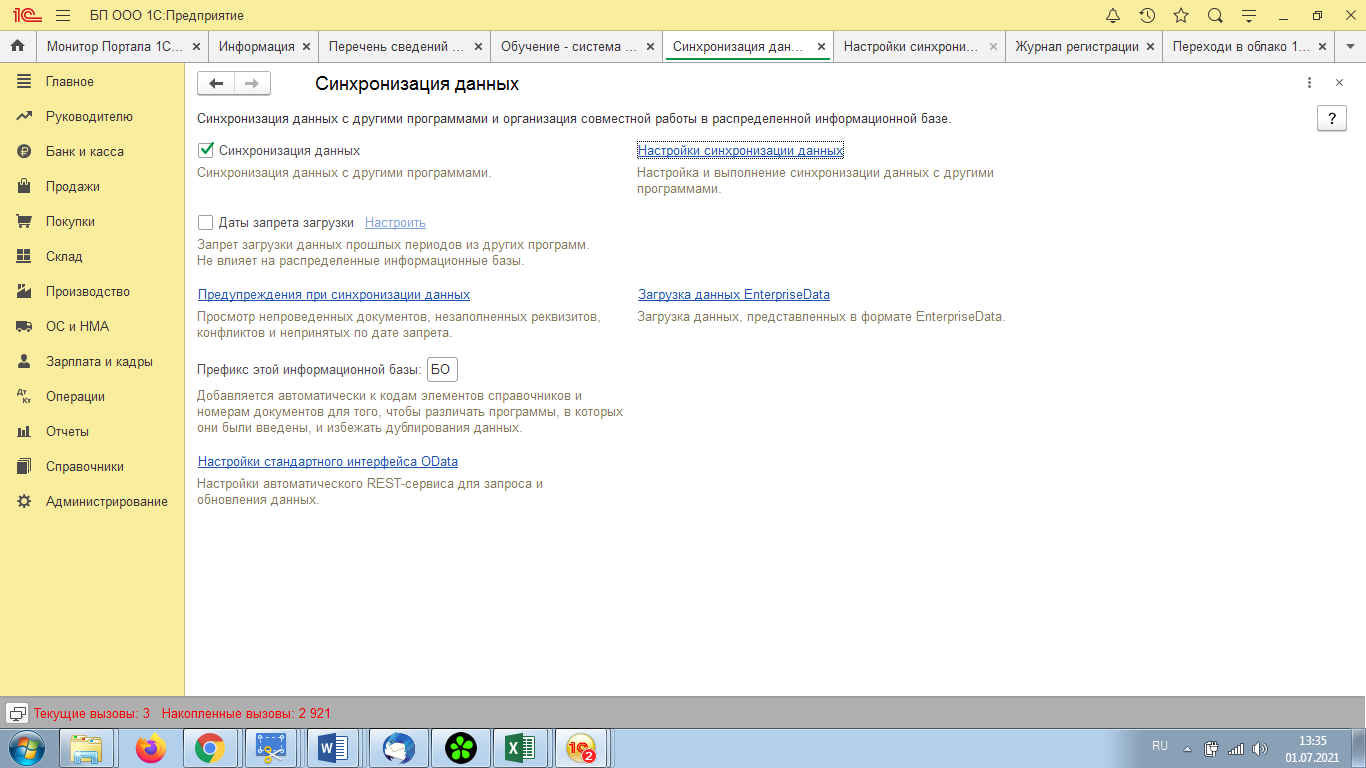 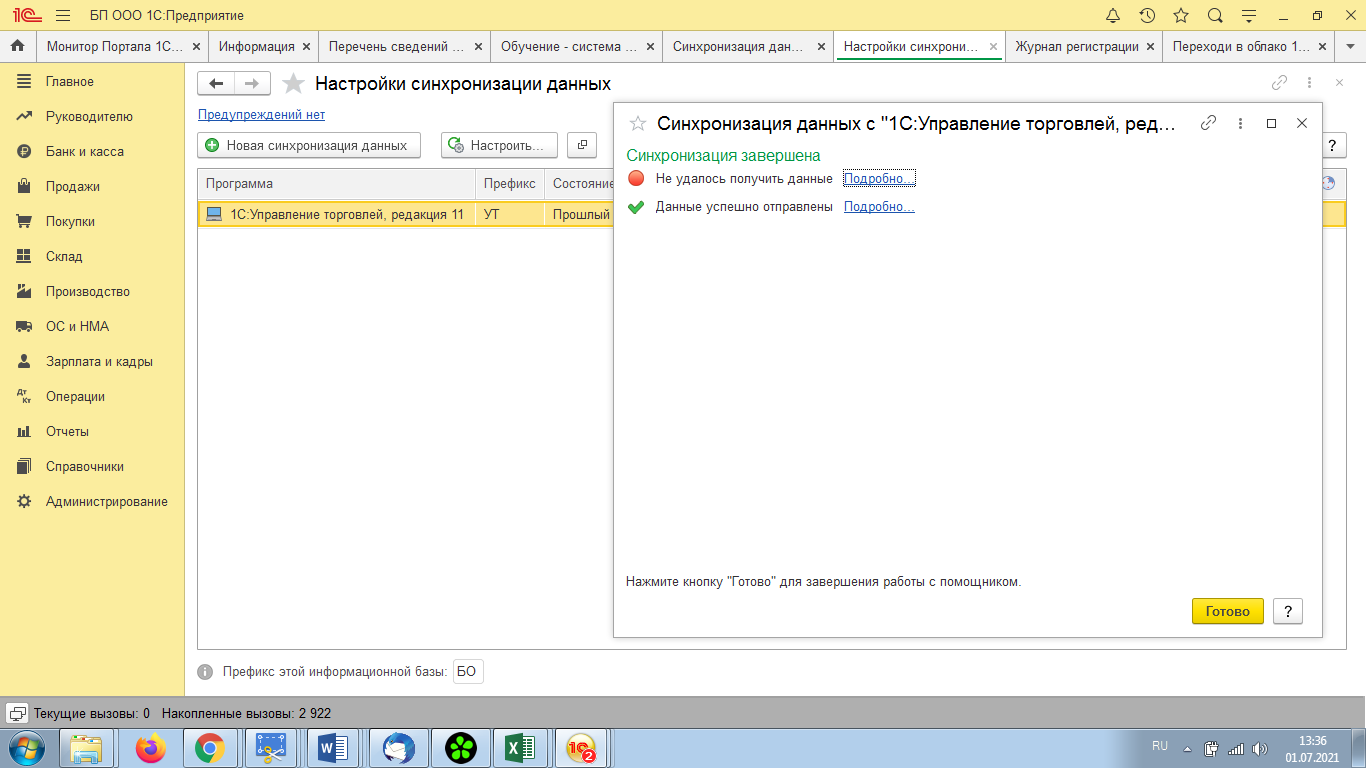 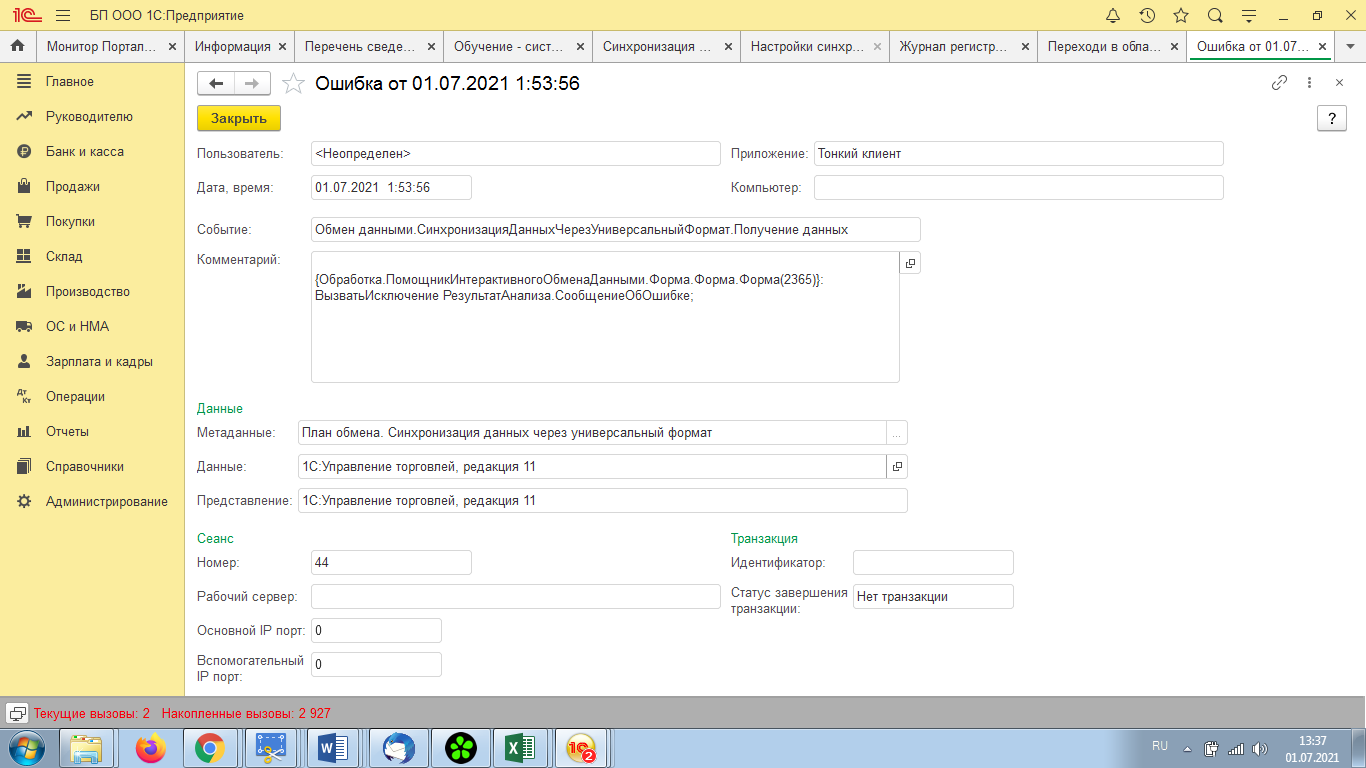 Надо решить вопрос с обменом со второй базой.